PLEASE READ ‘GUIDANCE FOR APPLICANTS’ BEFORE COMPLETING THIS FORM. APPLICATIONS RECEIVED WITHOUT THE FEE WILL BE RETURNED.  Previous Employment Dates: to-from Company/Hospital Post held (grade & title)Education:  Copies of certificates should be sent with this applicationPlease indicate your specialty (please tick or circle)Do you have a specific responsibility for (please circle or tick):   Checklist:   I enclose FOR IBMS USE ONLY:  Personal Supporting Statement for (Insert Name) Maximum 1,500 Words Please read ‘Guidance Notes for Candidates’ before completing this section All sections are expandable Experiential Route to Fellowship Application Fee:    The fee to assess the application is £325.  This fee is non-refundable and is payable by Credit or Debit Card only.  If successful, an annual Fellowship subscription fee and the one-off mandtaory registration fee of £20 will also apply.  To view, current subscription fees, see https://www.ibms.org/join/membership-fees/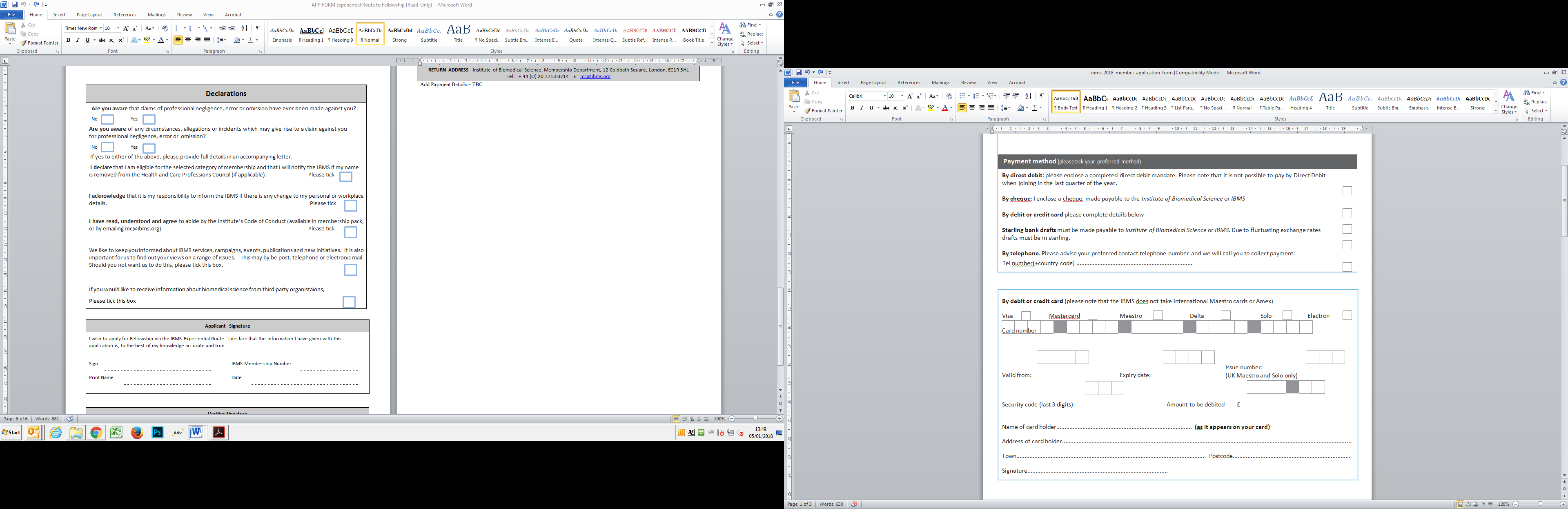 In providing IBMS with the information requested you are consenting to its use as indicated in the IBMS Privacy Notice. Further information can be found on the IBMS website at https://www.ibms.org/privacy/Post Assessment to be completed by IBMS Membership Manager 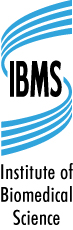 IBMS EXPERIENTIAL ROUTE TO FELLOWSHIP APPLICATION FORM First Names:Surname:Title:Suffix:Gender:Male  Female  Date of Birth:IBMS Membership Grade (if current member)IBMS Membership Number (if current member)Home AddressHome AddressCurrent Employment AddressCurrent Employment AddressAddress Line 1Job TitleAddress Line 2Company/HospitalAddress Line 3Address Line 1TownTownCountyCountyPostcodePostcodeCountryCountryTelephone NumberTelephone  EmailEmailDateCompany / HospitalPost Held (Grade and Title)Date AwardedAwarding BodySubjectQualificationClinical Chemistry CytologyEducationMedical MicrobiologyOther: HistopathologyImmunologyVirologyBlood SciencesParasistologySerologyGeneticsTransfusion ScienceVeterinary ScienceHaematologyTraining R&DSafetyOther: QualityAdvanced PracticeManagementRequiredEnclosed / Completed Y/NIBMS Check Received Initial & DateOutcome A personal statement (Word Document, up to 1,500 words)Up to date CV (max 4 pages)Current organisation chartCurrent job descriptionCopies of  Education Certificates A list of previous 2 years CPD activityApplicant SignatureVerifier SignatureDeclarations Completed Fee (credit or debit card)  Explain, with examples, how you have obtained a high level of specialist knowledge and crititcal awareness of current issues relevant to the delivery of your service  Explain, with examples, how you have worked as an advanced level scientist or senior manager within a clinical laboratory setting  Explain with examples, how you have worked in an autonomous role requiring judgement and leadership Explain with examples, how you are committed to a continual advancement of knowledge and your input into its application to service improvement and delivery Explain with examples, how you have made a wider contribution to the development and promotion of your professionDeclarations Declarations Are you aware that claims of professional negligence, error or omission have ever been made against you?   No	Yes  Are you aware of any circumstances, allegations or incidents which may give rise to a claim against you for professional negligence, error or omission?No   	Yes   If yes to either of the above, please provide full details in an accompanying letter. I declare that I am eligible for the selected category of membership and that I will notify the IBMS if my name is removed from the Health and Care Professions Council (if applicable).                                 Please tick     I acknowledge that it is my responsibility to inform the IBMS if there is any change to my personal or workplace details.                                                                                                                                                      Please tick I have read, understood and agree to abide by the Institute’s Code of Conduct (available in membership pack,      or by emailing mc@ibms.org)                                                                                                             Please tick We like to keep you informed about IBMS services, campaigns, events, publications and new initiatives.  It is also important for us to find out your views on a range of issues.    This may be by post, telephone or electronic mail.    Should you not want us to do this, please tick this box.  If you would like to receive information about biomedical science from third party organistaions, Plese please tick this box  I, the undersigned apply for membership of the IBMS and declare that the foregoing  statements are correct.  Are you aware that claims of professional negligence, error or omission have ever been made against you?   No	Yes  Are you aware of any circumstances, allegations or incidents which may give rise to a claim against you for professional negligence, error or omission?No   	Yes   If yes to either of the above, please provide full details in an accompanying letter. I declare that I am eligible for the selected category of membership and that I will notify the IBMS if my name is removed from the Health and Care Professions Council (if applicable).                                 Please tick     I acknowledge that it is my responsibility to inform the IBMS if there is any change to my personal or workplace details.                                                                                                                                                      Please tick I have read, understood and agree to abide by the Institute’s Code of Conduct (available in membership pack,      or by emailing mc@ibms.org)                                                                                                             Please tick We like to keep you informed about IBMS services, campaigns, events, publications and new initiatives.  It is also important for us to find out your views on a range of issues.    This may be by post, telephone or electronic mail.    Should you not want us to do this, please tick this box.  If you would like to receive information about biomedical science from third party organistaions, Plese please tick this box  I, the undersigned apply for membership of the IBMS and declare that the foregoing  statements are correct.  Please tick this box Signature __________________________________________ Date ______________________________Applicant  Signature Applicant  Signature Applicant  Signature Applicant  Signature Applicant  Signature Applicant  Signature Applicant  Signature Applicant  Signature Applicant  Signature Applicant  Signature Applicant  Signature Applicant  Signature I wish to apply for Fellowship via the IBMS Experiential Route.  I declare that the information I have given with this application is, to the best of my knowledge accurate and true.I wish to apply for Fellowship via the IBMS Experiential Route.  I declare that the information I have given with this application is, to the best of my knowledge accurate and true.I wish to apply for Fellowship via the IBMS Experiential Route.  I declare that the information I have given with this application is, to the best of my knowledge accurate and true.I wish to apply for Fellowship via the IBMS Experiential Route.  I declare that the information I have given with this application is, to the best of my knowledge accurate and true.I wish to apply for Fellowship via the IBMS Experiential Route.  I declare that the information I have given with this application is, to the best of my knowledge accurate and true.I wish to apply for Fellowship via the IBMS Experiential Route.  I declare that the information I have given with this application is, to the best of my knowledge accurate and true.I wish to apply for Fellowship via the IBMS Experiential Route.  I declare that the information I have given with this application is, to the best of my knowledge accurate and true.I wish to apply for Fellowship via the IBMS Experiential Route.  I declare that the information I have given with this application is, to the best of my knowledge accurate and true.I wish to apply for Fellowship via the IBMS Experiential Route.  I declare that the information I have given with this application is, to the best of my knowledge accurate and true.I wish to apply for Fellowship via the IBMS Experiential Route.  I declare that the information I have given with this application is, to the best of my knowledge accurate and true.I wish to apply for Fellowship via the IBMS Experiential Route.  I declare that the information I have given with this application is, to the best of my knowledge accurate and true.I wish to apply for Fellowship via the IBMS Experiential Route.  I declare that the information I have given with this application is, to the best of my knowledge accurate and true.Sign:IBMS Membership Number:IBMS Membership Number:IBMS Membership Number:Print Name:Print Name:Print Name:Date:Date:Verifier Signature Verifier Signature Verifier Signature Verifier Signature Verifier Signature Verifier Signature Verifier Signature Verifier Signature Verifier Signature Verifier Signature Verifier Signature Verifier Signature I confirm that information as provided in this application is, to the best of my knowledge accurate and true.  I confirm that information as provided in this application is, to the best of my knowledge accurate and true.  I confirm that information as provided in this application is, to the best of my knowledge accurate and true.  I confirm that information as provided in this application is, to the best of my knowledge accurate and true.  I confirm that information as provided in this application is, to the best of my knowledge accurate and true.  I confirm that information as provided in this application is, to the best of my knowledge accurate and true.  I confirm that information as provided in this application is, to the best of my knowledge accurate and true.  I confirm that information as provided in this application is, to the best of my knowledge accurate and true.  I confirm that information as provided in this application is, to the best of my knowledge accurate and true.  I confirm that information as provided in this application is, to the best of my knowledge accurate and true.  I confirm that information as provided in this application is, to the best of my knowledge accurate and true.  I confirm that information as provided in this application is, to the best of my knowledge accurate and true.  Sign:Print Name:Print Name:Email/Relationship to Applicant ---Relationship to Applicant ---RETURN ADDRESS   Institute of Biomedical Science, Membership Department, 12 Coldbath Square, London, EC1R 5HL Tel:   + 44 (O) 20 7713 0214    E:  mc@ibms.org   RETURN ADDRESS   Institute of Biomedical Science, Membership Department, 12 Coldbath Square, London, EC1R 5HL Tel:   + 44 (O) 20 7713 0214    E:  mc@ibms.org   RETURN ADDRESS   Institute of Biomedical Science, Membership Department, 12 Coldbath Square, London, EC1R 5HL Tel:   + 44 (O) 20 7713 0214    E:  mc@ibms.org   RETURN ADDRESS   Institute of Biomedical Science, Membership Department, 12 Coldbath Square, London, EC1R 5HL Tel:   + 44 (O) 20 7713 0214    E:  mc@ibms.org   RETURN ADDRESS   Institute of Biomedical Science, Membership Department, 12 Coldbath Square, London, EC1R 5HL Tel:   + 44 (O) 20 7713 0214    E:  mc@ibms.org   RETURN ADDRESS   Institute of Biomedical Science, Membership Department, 12 Coldbath Square, London, EC1R 5HL Tel:   + 44 (O) 20 7713 0214    E:  mc@ibms.org   RETURN ADDRESS   Institute of Biomedical Science, Membership Department, 12 Coldbath Square, London, EC1R 5HL Tel:   + 44 (O) 20 7713 0214    E:  mc@ibms.org   RETURN ADDRESS   Institute of Biomedical Science, Membership Department, 12 Coldbath Square, London, EC1R 5HL Tel:   + 44 (O) 20 7713 0214    E:  mc@ibms.org   RETURN ADDRESS   Institute of Biomedical Science, Membership Department, 12 Coldbath Square, London, EC1R 5HL Tel:   + 44 (O) 20 7713 0214    E:  mc@ibms.org   RETURN ADDRESS   Institute of Biomedical Science, Membership Department, 12 Coldbath Square, London, EC1R 5HL Tel:   + 44 (O) 20 7713 0214    E:  mc@ibms.org   RETURN ADDRESS   Institute of Biomedical Science, Membership Department, 12 Coldbath Square, London, EC1R 5HL Tel:   + 44 (O) 20 7713 0214    E:  mc@ibms.org    Approved Y/N  Passed to Membership  Integra Updated If unsuccessful, feedback provided 